Non-VA Provider Updates (PSO*7.0*481)Deployment, Installation, Back-Out, and Rollback Guide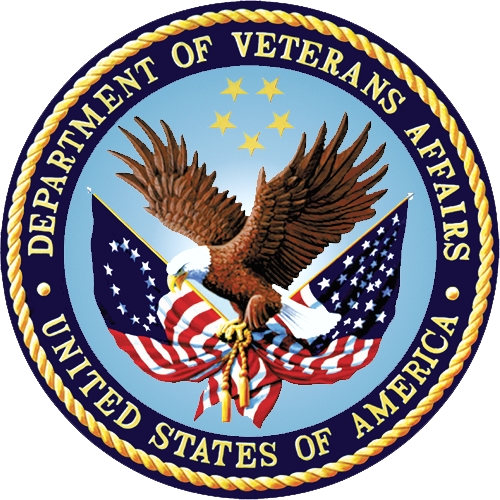 February 2019Department of Veterans Affairs (VA)Office of Information and Technology (OIT)Revision HistoryArtifact Rationale This document describes the Deployment, Installation, Back-out, and Rollback Plan for new products going into the VA Enterprise. The plan includes information about system support, issue tracking, escalation processes, and the roles and responsibilities involved in all these activities. Its purpose is to provide clients, stakeholders, and support personnel with a smooth transition to the new product or software. It should be structured appropriately to reflect these procedures at a single or at multiple locations.Per the Veteran-focused Integrated Process (VIP) Guide, the Deployment, Installation, Back-out, and Rollback Plan are required to be completed prior to Critical Decision Point #2 (CD #2). The expectation is that they will be updated throughout the lifecycle of the project for each build, as needed. Table of Contents1.	Introduction	11.1.	Purpose	11.2.	Dependencies	11.3.	Constraints	12.	Roles and Responsibilities	13.	Deployment	23.1.	Timeline	23.2.	Site Readiness Assessment	23.2.1.	Deployment Topology (Targeted Architecture)	23.2.2.	Site Information (Locations, Deployment Recipients)	33.2.3.	Site Preparation	33.3.	Resources	33.3.1.	Facility Specifics	33.3.2.	Hardware	33.3.3.	Software	33.3.4.	Communications	33.3.4.1.	Deployment/Installation/Back-Out Checklist	34.	Installation	44.1.	Pre-installation and System Requirements	44.2.	Platform Installation and Preparation	44.3.	Download and Extract Files	44.4.	Database Creation	54.5.	Installation Scripts	54.6.	Cron Scripts	54.7.	Access Requirements and Skills Needed for the Installation and Importing	54.8.	Installation Procedure	54.8.1.	PSO*7.0*481 VistA Installation	54.9.	Installation Verification Procedure	64.10.	Importing Non-VA Providers	64.11.	SERVICE/SECTION (#29) field	64.11.1.	TITLE (#3.1) field	64.11.2.	PSDMGR key	74.11.3.	Non-VA Provider Import [PSO NON-VA PROVIDER IMPORT]	74.12.	System Configuration	124.13.	Database Tuning	125.	Back-Out Procedure	125.1.	Back-Out Strategy	125.2.	Back-Out Considerations	125.2.1.	Load Testing	125.2.2.	User Acceptance Testing	125.3.	Back-Out Criteria	125.4.	Back-Out Risks	125.5.	Authority for Back-Out	125.6.	Back-Out Procedure	135.6.1.	Inactivate Imported Non-VA Providers	135.6.2.	Option Deletion	155.6.3.	Routine Deletion	165.7.	Back-out Verification Procedure	176.	Rollback Procedure	176.1.	Rollback Considerations	176.2.	Rollback Criteria	176.3.	Rollback Risks	176.4.	Authority for Rollback	176.5.	Rollback Procedure	176.6.	Rollback Verification Procedure	17List of TablesTable 1: Roles and Responsibilities	1Table 2: OI Field Offices	4Table 3: Manuals to be Downloaded	4Table 4: Non-VA Provider Data Files to be Downloaded	5Table 5: HPS Clinical Sustainment Contacts	13IntroductionThis document describes how to deploy and install the Non-VA Provider Updates patch, PSO*7.0*481, and how to back-out the product. PurposeThe purpose of this plan is to provide a single common document that describes how, when, where, and to whom the Non-VA Provider Updates patch PSO*7.0*481 will be deployed and installed, as well as how it is to be backed out, if necessary. The plan also identifies resources, communications plan, and rollout schedule. Specific instructions for installation, back-out, and rollback are included in this document. DependenciesReleased patch XU*8.0*630 is a required patch for the Non-VA Provider Updates patch PSO*7.0*481 and must be installed in the same account with PSO*7.0*481.ConstraintsNon-VA Provider Updates patch PSO*7.0*481 is expected to be installed on existing VistA platforms. The hardware may reside at local or regional data centers. Non-VA Provider Updates patch PSO*7.0*481 utilizes existing nationally released security controls to control access.Roles and ResponsibilitiesNo one single entity oversees decision making for deployment, installation, back out and rollback of Non-VA Provider Updates patch PSO*7.0*481. The release agent and application coordinators under the VIP will approve deployment and install from an Office of Information and Technology (OIT) perspective. If an issue with the software arises, then the area managers and other site leadership will meet. A back out and rollback decision of the software will be made with the input from Patient Safety, Health Product Support, IT Operations, and Services personnel. The following table provides information for Non-VA Provider Updates patch PSO*7.0*481. Table 1: Roles and ResponsibilitiesDeployment The deployment is planned as a standard VistA National Patch Module patch rollout. Once approval has been given to nationally release, then patch PSO*7.0*481 will be released from the National Patch Module. After it’s released it will be available for installation and deployment at all sites.Scheduling of test/mirror installs, testing, and deployment to production will be at the site’s discretion. It is anticipated there will be a 30-day compliance period.  **Please note that this patch must be installed in the site’s mirror/test account to test the installation of the patch. The import functionality, however, will not work in the mirror/test accounts.After patch PSO*7*481 is installed, sites will have the option to import data for non-VA providers into the NEW PERSON (#200) file. Sites that elect not to import the non-VA provider data are not required to do so. Note: upcoming patches to the NEW PERSON (#200) file will render this process non-functional and that the data cannot be imported later. All updates should be completed prior to the install of patch XU*8*688.IT staff responsible for installing the patch and retrieving the csv file from the anonymous directory to the site’s directory will work in close coordination with the Pharmacy staff. They will be responsible for performing the import function of Non-VA providers at the respective sites. Holders of the PSDMGR key among the Pharmacy staff will get the emails for the providers that were imported successfully and unsuccessfully. These emails will help the pharmacy staff to take further action, if needed.Timeline There is no timeline specifically for deployment. This is considered a maintenance release, and installation, within the constraints of the compliance period for the release, will be at the site’s discretion. Site Readiness Assessment This section discusses the locations that will receive the Non-VA Provider Updates patch PSO*7.0*481 deployment. Deployment Topology (Targeted Architecture)Non-VA Provider Updates patch PSO*7.0*481 will be deployed to each VistA instance. That will include local sites as well as regional data processing centers. Site Information (Locations, Deployment Recipients) The initial deployment will be to Initial Operating Capability (IOC) sites for verification of functionality. Once that testing is completed and approval is given for national release, Non-VA Provider Updates patch PSO*7.0*481 will be deployed to all VistA systems.The Production IOC testing sites are:Birmingham VAMCSan Diego HCSSite Preparation There is no special preparation required for Non-VA Provider Updates patch PSO*7.0*481. A fully patched VistA system is the only requirement.ResourcesN/AFacility SpecificsN/AHardware N/ASoftware N/ACommunications Service Delivery and Engineering (SDE) Field Implementation Services will be sending out an action item and National Change Order prior to the release of Non-VA Provider Updates patch PSO*7.0*481 advising them of the upcoming release.Non-VA Provider Updates patch PSO*7.0*481 will be deployed using the standard method of patch release from the National Patch Module rather than a phased deployment. When patch PSO*7.0*481 is released, the National Patch Module will send a notification to all the personnel who have subscribed to those notifications.Deployment/Installation/Back-Out ChecklistThe deployment and installation will be performed by site support personnel once it is nationally released.InstallationPre-installation and System RequirementsNon-VA Provider Updates patch PSO*7.0*481 assumes a fully-patched VistA system.Platform Installation and PreparationThis patch may be loaded with users on the system. You may wish to install it during non-peak hours. This patch should take less than 5 minutes to install. Kernel patches must be current on the target system to avoid problems loading and/or installing this patch.Download and Extract FilesNon-VA Provider Updates patch PSO*7.0*481 is being released as a PackMan Message distributed through the National Patch Module. However, there are manual updates as well as data files containing the Non-VA Provider data for each Veterans Integrated Service Network (VISN) and State that can be downloaded.The preferred method is to retrieve files from REDACTED.This transmits the files from the first available server. Sites may also elect to retrieve files directly from a specific server. Sites may retrieve the documentation directly using Secure File Transfer Protocol (SFTP) from the REDACTED directory at the following Table : OI Field OfficesDocumentation can also be found on the VA Software Documentation Library at:http://www.va.gov/vdl/Table : Manuals to be DownloadedSoftware support personnel may retrieve the Non-VA Provider data files for their individual VISN and State(s) in Comma Separated Value (CSV) format directly using SFTP from the ANONYMOUS directory in the sub folder “PSO_481”. Sub-folders for each VISN will be contained within the folder PSO_481.Table : Non-VA Provider Data Files to be DownloadedRetrieve the files applicable for your VISN and state and transfer them to a directory accessible from your VistA production environment. The VistA import option will not allow data to be imported from another VISN.If your site's providers are in multiple states, then importing multiple files (one from each state) can be done. Provider information is separated out by VISN and state into Excel files. For example, a California site in VISN 21 might import a file for VISN 21/California and VISN 21/Nevada. A file for VISN 22/California cannot be imported because only files for VISN 21 may be imported.Filename format = PSO_481_VISN_ST.csv (Example: PSO_481_21_CA.csv includes all non-VA providers for VISN 21 in California.)After this patch is installed, the site’s IT support personnel can coordinate with pharmacy staff and invoke the Non-VA Provider Import [NON-VA PROVIDER IMPORT] option which is located within the Outpatient Pharmacy Manager [PSO MANAGER] menu under the Maintenance (Outpatient Pharmacy) [PSO MAINTENANCE] menu to import the Non-VA Providers contained in the Excel files for your VISN. See section 4.10 in this manual for additional information.Database CreationN/AInstallation ScriptsN/ACron ScriptsN/AAccess Requirements and Skills Needed for the Installation and ImportingInstallation of Non-VA Provider Updates patch PSO*7.0*481 requires the following to install:Programmer access to VistA instance and ability to install KIDS build.Ability to File Transfer Protocol (FTP) a file to the local VistA instance.Installation ProcedurePSO*7.0*481 VistA InstallationThis patch will not be functionally testable in a mirror/test/non-production account. The functionality from this patch can only be exercised in a production environment. Install it into mirror/test accounts to test the VistA Patch installation prior to installing into production. VistA installation procedure:Use the “INSTALL/CHECK MESSAGE” option of the PackMan menu. This option will load the KIDS patch onto the system.The patch has now been loaded into a Transport global on the system. Use KIDS to install the transport global.On the menu for KIDS select the “Installation” menu.Use the “Verify Checksum in Transport Global” option and verify that all routines have the correct checksums.  On the KIDS menu, under the “Installation” menu, use the following options:Print Transport GlobalCompare Transport Global to Current SystemBackup a Transport GlobalThe routines in this patch are new, so there is no need to back up the transport global.Use the “Install Package(s)” option under the “Installation” menu and select the package “PSO*7.0*481”.When prompted “Want KIDS to Rebuild Menu Trees Upon Completion of Install? NO//”, choose “NO”.When prompted “Want KIDS to INHIBIT LOGONs during the install? NO//”, choose “NO”.When prompted “Want to DISABLE Scheduled Options, Menu Options, and Protocols? NO//”, choose “NO”.Installation Verification ProcedureVerify the checksum of the routines are equal to the checksum listed on the patch description. Importing Non-VA ProvidersSite’s IT support personal responsible for installation of the Vista Patch will perform this action with coordination from local pharmacy staff. Local pharmacy staff do not have sufficient system privileges to be able to import the non-VA provider data.SERVICE/SECTION (#29) fieldPharmacy staff at each site determines whether an existing entry in the SERVICE/SECTION (#49) file should be used to populate the SERVICE/SECTION (#29) field in the NEW PERSON (#200) file for Non-VA providers which are imported. Sites may decide to define a new entry such as "NON-VA COMMUNITY CARE" into the SERVICE/SECTION (#49) file. Sites may also decide not to populate the SERVICE/SECTION (#29) field.  In that case, the following prompt is answered by pressing "enter":Which SERVICE/SECTION (#29) field entry should be used? At this prompt enter the Service/Section or if there is none press “enter”TITLE (#3.1) fieldIt is highly recommended that the site pre-defines the titles "HN NON-VA PROVIDER" and "TW NON-VA PROVIDER" in the TITLE (#3.1) file before starting the import process.The provider information will file with one of these titles.If the titles are not defined in the TITLE (#3.1) file, the Non-VA provider titles will not display in CPRS.PSDMGR keyMailMan messages are sent to the holders of the PSDMGR key containing information about:Providers which were filed successfullyProviders which were not filed due to duplication of NPI's, etc.Non-VA Provider Import [PSO NON-VA PROVIDER IMPORT]A new option is added to the Outpatient Pharmacy Manager [PSO MANAGER] menu, Non-VA Provider Import [PSO NON-VA PROVIDER IMPORT].  The file import does not file non-VA provider information into the IB NON/OTHER VA BILLING PROVIDER (#355.93) file.The expectation is that sites will perform the import once but multiple imports can be done up until XU*8*688 is released. Once XU*8*688 is released and once installed then the import option will no longer function. There may be monthly updates to the posted .csv files until XU*8*688 is released. Subsequent copies of spreadsheets might contain updated information for providers such as DEA Expiration Date, address, etc. The file import does not update existing entries in the NEW PERSON (#200) file. If provider information on the spreadsheet does not include a DEA number, the AUTHORIZED TO WRITE MED ORDERS (#53.1) field of the NEW PERSON (#200) file will not be populated. Sites may perform a FileMan search for any of these entries and then define the AUTHORIZED TO WRITE MED ORDERS (#53.1) field if desired. (This scenario was discovered during field testing.)Example of importing using the Non-VA Provider Import [PSO NON-VA PROVIDER IMPORT] option:Select Outpatient Pharmacy Manager <TEST ACCOUNT> Option: Maintenance (Outpatient Pharmacy)     Site Parameter Enter/Edit     Edit Provider     Add New Providers     Queue Background Jobs     Autocancel Rx's on Admission     Bingo Board Manager ...     Edit Data for a Patient in the Clozapine Program     Enter/Edit Clinic Sort Groups     Initialize Rx Cost Statistics     Edit Pharmacy Intervention     Delete Intervention     Auto-delete from Suspense     Automate Internet Refill     Delete a Prescription     Enter/Edit Automated Dispensing Devices     Expire Prescriptions     Manual Auto Expire Rxs     Non-VA Provider Import     Prescription Cost Update     Purge Drug Cost Data     Recompile AMIS DataSelect Maintenance (Outpatient Pharmacy) <TEST ACCOUNT> Option: NON-VA Provider ImportConsiderations before invoking this option:TITLE (#3.1) file:   Have the titles "HN NON-VA PROVIDER" and "TW NON-VA PROVIDER"   been defined in the TITLE (#3.1) file in this system?   It is optional to have the titles defined.   However, the providers loaded by this patch will have no titles   listed in CPRS if these titles are not pre-defined prior to importing   the non-VA provider information included in this update.SERVICE/SECTION (#49) file:   Determine whether an entry for the SERVICE/SECTION (#29) field   should be populated during the import.   It is optional to populate the SERVICE/SECTION (#29) field.   Your site may wish to define a new SERVICE/SECTION (#49) file entry   such as "NON-VA COMMUNITY CARE".Do you wish to proceed? NO// YESYour site VISN is: 1. <this will be whatever your VISN is>Only providers for your VISN may be imported.Directory name // <insert directory path>File Name // <insert file name PSO_481_VISN_ST.csv where VISN is your VISN number and ST is your state abbreviation>Press ENTER if the SERVICE/SECTION (#29) field should not be populated.Which SERVICE/SECTION (#29) field entry should be used? <enter a valid entry from the SERVICE/SECTION (#49) file or press “enter” if the field should not be populated>Requested Start Time: NOW// (MAY 16, 2018@16:49:21)   PSO NON-VA PROVIDER IMPORT TASKED:1238567After completion, MailMan message(s) will be sent to holders of the PSDMGR key.MailMan Message ExamplesFor successful import:Subj: VACAA: Filing Success [#2750644] 05/16/18@16:49 7 linesFrom: Non-VA Provider Updates In 'IN' basket.  Page 1 *New*-------------------------------------------------------------------------------This message lists new Non-VA Providers successfully uploaded into the VistANEW PERSON file (#200) for VACAA.IEN      Provider------------  -----------------------------------1111111111   PROVIDER1,NM1111111111   PROVIDER2,NMFor Duplicate NPI(s) in file:Subj: VACAA: NPI(s) Listed Multiple Times in Spreadsheet [#2750645]05/16/18@16:49 7 linesFrom: Non-VA Provider Updates In 'IN' basket.  Page 1 *New*-------------------------------------------------------------------------------This message lists Non-VA Provider data that failed to load into the VistANEW PERSON file (#200) because the NPI was listed in the spreadsheet multipletimes - possibly under multiple addresses.NPI      Provider        Street Address----------   --------------------  -------------------1111111111   PROVIDER1,NM      65 MESQUITE ST1111111111   PROVIDER1,NM      61 BARK STEnter message action (in IN basket): Ignore// For No New Entries:This MailMan message is sent if no providers were filed. It is unlikely that no new providers will be filed, but it might happen at sites which do not have very many non-VA providers. This message will let the users know that there are no new entries in case they double check new entries after the option finishes.Subj: VACAA: Filing Success [#2750660] 05/16/18@17:13 8 linesFrom: Non-VA Provider Updates In 'IN' basket.  Page 1 *New*-------------------------------------------------------------------------------This message lists new Non-VA Providers successfully uploaded into the VistANEW PERSON file (#200) for VACAA.**** NO NEW PROVIDERS SUCCESSFULLY UPLOADED ******** SEE SEPARATE MESSAGES CONCERNING FILING PROBLEMS ******** AND INFORMATION ON PROVIDERS WHICH ARE ALREADY ON FILE **** Enter message action (in IN basket): Ignore// For NPI already on file before patch install:This message lists providers listed in the spreadsheet, but the NPI is already on file at the site.Subj: VACAA: NPI(s) Already On File [#2750661] 05/16/18@17:13 6 linesFrom: Non-VA Provider Updates In 'IN' basket.  Page 1 *New*-------------------------------------------------------------------------------This message lists Non-VA Provider(s) that failed to load into the VistANEW PERSON file (#200) because the NPI was already on file.NPI         Provider----------     --------------------2222222222     PROVIDER3,NMEnter message action (in IN basket): Ignore//For Name already on file (with no NPI):This message is generated if there is a name match in the NEW PERSON (#200) file but that entry does not contain an NPI. These entries need to be manually checked to see if the name matches in the NEW PERSON (#200) file are the same person. The site then decides whether to define the entries from the spreadsheet.Subj: VACAA: Name(s) already on file in the New Person (#200) file [#2750662]05/16/18@17:13 6 linesFrom: Non-VA Provider Updates In 'IN' basket.  Page 1 *New*-------------------------------------------------------------------------------This message lists Non-VA Provider data that failed to load into the VistANEW PERSON file (#200) because the name is already on fileNPI      Provider        Street Address----------   --------------------  -------------------3333333333   PROVIDER4,NM      123 SUNSET DR.Enter message action (in IN basket): Ignore// Example FileMan Search to view imported Non-VA Providers:VA FileMan 22.2Select OPTION: 3 SEARCH FILE ENTRIESOutput from what File: NEW PERSON//    (1815 entries) -A- SEARCH FOR NEW PERSON FIELD: DATE ENTERED  -A- CONDITION: EQUALS  -A- EQUALS DATE: T (JAN 17, 2019) <date of import> -B- SEARCH FOR NEW PERSON FIELD: AUTHORIZED TO WRITE MED ORDERS  -B- CONDITION: NULL  -C- SEARCH FOR NEW PERSON FIELD: NON-VA PRESCRIBER  -C- CONDITION: EQUALS  -C- EQUALS: YES -D- SEARCH FOR NEW PERSON FIELD: IF: A&B&C  DATE ENTERED EQUALS any time during JAN 17,2019 (1/17/2019)         and AUTHORIZED TO WRITE MED ORDERS NULL         and NON-VA PRESCRIBER EQUALS "1" (YES)  OR: STORE RESULTS OF SEARCH IN TEMPLATE: Sort by: NAME// Start with NAME: FIRST// First Print FIELD: NUMBERThen Print FIELD: NAME   1  NAME    2  NAME COMPONENTS CHOOSE 1-2: 1 NAMEThen Print FIELD: Heading (S/C): NEW PERSON Search//  Example of Non-VA provider filed by this patch:NAME: xxxx,xxxx            TITLE: HN NON-VA PROVIDERSTREET ADDRESS 1: 123 STREET     STREET ADDRESS 2: SUITE 100CITY: ANYTOWN             STATE: ANYSTATEZIP CODE: 12345            SEX: MALEDATE ENTERED: JUL 31, 2018      CREATOR: TASKMAN,PROXY USERNAME COMPONENTS: 200         DEGREE: MDSERVICE/SECTION: OPTIONALSIGNATURE BLOCK PRINTED NAME: xxxx xxxxKEY: XUORES              GIVEN BY: TASKMAN,PROXY USERDATE GIVEN: JUL 31, 2018SUBJECT ORGANIZATION: Veteran Care In The CommunitySUBJECT ORGANIZATION ID: n/a     UNIQUE USER ID: 1111111111NPI: 1111111111            NPI ENTRY STATUS: DONEAUTHORIZE RELEASE OF NPI: YesEFFECTIVE DATE/TIME: JUL 31, 2018@17:09:08STATUS: ACTIVE            NPI: 1111111111AUTHORIZED TO WRITE MED ORDERS: YES  DEA#: AX111111111PROVIDER CLASS: PHYSICIAN       PROVIDER TYPE: FEE BASISREMARKS: HN NON-VA PROVIDER      SCHEDULE II NARCOTIC: YesSCHEDULE II NON-NARCOTIC: Yes     SCHEDULE III NARCOTIC: YesSCHEDULE III NON-NARCOTIC: Yes    SCHEDULE IV: YesSCHEDULE V: Yes            DEA EXPIRATION DATE: OCT 31, 2020NON-VA PRESCRIBER: YES        TAX ID: 11-1111111PSIM UPDATE USER: TASKMAN,PROXY USER PSIM UPDATE DT: JUL 31, 2018@17:09If Non-VA Providers that have been imported need to be inactivated, see section 5.61 for information on the Non-VA Provider Inactivate [PSO NON-VA PROVIDER INACTIVATE] option.System ConfigurationN/ADatabase TuningN/ABack-Out ProcedureBack-Out StrategySince this patch is made up of new routines, there was no need to create a backup. Instructions for removing the routines and options coming in with this patch are below.Back-Out ConsiderationsLoad TestingN/AUser Acceptance TestingUser acceptance testing was conducted by the two test sites listed in section 3.2.2. The sites followed the provided test plan and executed the test cases according to the plan for the first build of PSO*7.0*481. The sites either passed or failed any item based on testing. Any items that failed were re-developed and then sent back to the sites for the next build and further acceptance testing following the same process. Once in production, the same final test cases from the last build were tested in production. No subsequent builds were created as the test cases passed and sites signed off on concurrence for release of the product. Back-Out CriteriaBack-out would only be considered if there was a catastrophic failure that causes loss of function for the application and/or a significant patient safety issue.Back-Out RisksThere is a risk that the process, which would be performed only in an emergent situation, would significantly impact patient care due to the interruption.Authority for Back-OutThe Area Manager has the final authority to require the rollback and accept the associated risks. Back-Out ProcedureThese steps assume that the only reason to consider a back-out for patch PSO*7.0*481 is in the event of a catastrophic failure. Contact the HPS Clinical Sustainment implementation team to notify them there has been a catastrophic failure with Non-VA Provider Import PSO*7.0*481 patch. Use the following contacts:Table : HPS Clinical Sustainment ContactsInactivate Imported Non-VA ProvidersThe new option, Non-VA Provider Inactivate [PSO NON-VA PROVIDER INACTIVATE], will allow for the inactivation of providers which were previously imported by this patch if it is decided later that the providers should not remain active due to workflow or other issues. The Non-VA Provider Inactivate [PSO NON-VA PROVIDER INACTIVATE] option is only accessible by users with programmer level access and is not attached to a menu.This option will populate the DISUSER (#7) field with "YES". The INACTIVE DATE (#53.4) and TERMINATION DATE (#9.2) fields will be populated with the previous day's date so that the providers will be immediately inactive. The REMARKS (#53.9) field will contain a comment that the entry was inactivated by this option.  The security key "XUPROG" is required before a user can run this option. Example of Non-VA Provider Inactivate [PSO NON-VA PROVIDER INACTIVATE]: Select OPTION NAME: PSO NON-VA PROVIDER INACTIVATE   Non-VA Provider Inactivate  Non-VA Provider InactivateThe following information displays to the user: This option is to be used ONLY to inactivate non-VA providerswhich were loaded by the Non-VA Provider Import option.If you proceed, NEW PERSON (#200) file entries which meetthe following criteria:NON-VA PRESCRIBER (#53.91) field = YESREMARKS (#53.9) field contains "NON-VA PROVIDER"DATE ENTERED (#30) field = the date specified in the "DATE ENTERED" promptwill have:DISUSER (#7) field set to "YES"TERMINATION DATE (#9.2) and INACTIVE DATE (#53.4) fields populated withyesterday's date. (Yesterday's date must be used in order to immediatelyinactivate the providers.)REMARKS (#53.9) field will have a comment added: "INACTIVATED BY NON-VAINACTIVATE OPTION".Do you wish to proceed? NO// YESWhat DATE ENTERED for the entries which should be inactivated? T (JUL 31, 2018) <enter date you want entries inactivated>NEW PERSON (#200) file entries for non-VA providers which were entered onJUL 31, 2018 will be inactivated.Do you wish to proceed? NO// YESStarting -- Please wait ..................Finished.Check ^XTMP("PSONONVA_INACTIVATE #####" for IEN's which have been inactivated. <##### will be a unique number>Press Return to continue:IT staff can view the XTMP global after running this option to see a list of IENs for entries that were inactivated. No other notification is provided to the user from inactivating non-VA providers using the Non-VA Provider Inactivate [PSO NON-VA PROVIDER INACTIVATE] option. Using the example above, enter the following to see the list of entries inactivated by this action:VISTA>D ^%GDevice: Right margin: 80 => Screen size for paging (0=nopaging)? 24 => For help on global specifications DO HELP^%GGlobal ^XTMP("PSONONVA_INACTIVATE #####" -- NOTE: translation in effect^XTMP("PSONONVA_INACTIVATE #####",0)="3190315^3190114^Non-VA Provider Update"^XTMP("PSONONVA_INACTIVATE #####",3190114,IEN1)=""                                          IEN2)=""                                          IEN3)=""                                          IEN4)=""                                          IEN5)=""The information that is displayed can then be captured and forwarded to the pharmacy staff that requested the inactivation. Example of NEW PERSON (#200) file entry which is inactivated by this option:NAME: xxxx,xxxx            DISUSER: YESTITLE: HN NON-VA PROVIDER       TERMINATION DATE: JUL 30, 2018STREET ADDRESS 1: 1234 STREETSTREET ADDRESS 2: SUITE 100      CITY: ANYTOWNSTATE: ANYSTATE            ZIP CODE: 12345SEX: MALE               DATE ENTERED: JUL 31, 2018CREATOR: TASKMAN,PROXY USER      Entry Last Edit Date: JUL 31, 2018NAME COMPONENTS: 200         DEGREE: MDSERVICE/SECTION: OPTIONALSIGNATURE BLOCK PRINTED NAME: xxxx xxxxKEY: XUORES              GIVEN BY: TASKMAN,PROXY USERDATE GIVEN: JUL 31, 2018SUBJECT ORGANIZATION: Veteran Care In The CommunitySUBJECT ORGANIZATION ID: n/a     UNIQUE USER ID: 1111111111NPI: 1111111111            NPI ENTRY STATUS: DONEAUTHORIZE RELEASE OF NPI: YesEFFECTIVE DATE/TIME: JUL 31, 2018@17:09:08STATUS: ACTIVE            NPI: 1111111111AUTHORIZED TO WRITE MED ORDERS: YES  DEA#: AX1111111INACTIVE DATE: JUL 30, 2018      PROVIDER CLASS: PHYSICIANPROVIDER TYPE: FEE BASIS REMARKS: HN NON-VA PROVIDER; INACTIVATED BY NON-VA INACTIVATE OPTIONSCHEDULE II NARCOTIC: Yes       SCHEDULE II NON-NARCOTIC: YesSCHEDULE III NARCOTIC: Yes      SCHEDULE III NON-NARCOTIC: YesSCHEDULE IV: Yes           SCHEDULE V: YesDEA EXPIRATION DATE: DEC 31, 2018   NON-VA PRESCRIBER: YESTAX ID: 11-1111111          PSIM UPDATE USER: xxxx,xxxxOption DeletionThe Non-VA Provider Inactivate [PSO NON-VA PROVIDER INACTIVATE] option and the Non-VA Provider Import [PSO NON-VA PROVIDER IMPORT] option can be removed from the Maintenance (Outpatient Pharmacy) [PSO MAINTENANCE] menu through FileMan.Delete the option as an item under the Maintenance (Outpatient Pharmacy) [PSO MAINTENANCE] menu:     VA FileMan 22.2    Select OPTION: 1 ENTER OR EDIT FILE ENTRIES    Input to what File: OPTION//       (13653 entries)    EDIT WHICH FIELD: ALL// MENU    1  MENU  (multiple)    2  MENU TEXT     CHOOSE 1-2: 1 MENU (multiple)    EDIT WHICH MENU SUB-FIELD: ALL// ITEM     THEN EDIT MENU SUB-FIELD:     THEN EDIT FIELD:     Select OPTION NAME: PSO MAINTENANCE     Select ITEM: PSO NON-VA PROVIDER IMPORT// @    SURE YOU WANT TO DELETE THE ENTIRE ITEM? Y (Yes)    Select ITEM: PSO AUTO DISPENSING DEVICE// ^ <-- shift 6 to exitDelete the two options from the Option (#19) file:     VA FileMan 22.2    Select OPTION: 1 ENTER OR EDIT FILE ENTRIES    Input to what File: OPTION//       (13653 entries)    EDIT WHICH FIELD: ALL//     Select OPTION NAME: Select OPTION NAME: PSO NON-VA PROVIDER      1  PSO NON-VA PROVIDER IMPORT    Non-VA Provider Import      2  PSO NON-VA PROVIDER INACTIVATE    Non-VA Provider                           Inactivate    CHOOSE 1-2: 1 PSO NON-VA PROVIDER IMPORT   Non-VA Provider                            Import    NAME: PSO NON-VA PROVIDER IMPORT Replace @    SURE YOU WANT TO DELETE THE ENTIRE 'PSO NON-VA PROVIDER IMPORT'    OPTION? Y (Yes)    SINCE THE DELETED ENTRY MAY HAVE BEEN 'POINTED TO'    BY ENTRIES IN THE 'AUDIT' FILE, ETC.,    DO YOU WANT THOSE POINTERS UPDATED (WHICH COULD TAKE QUITE A    WHILE)? No// (No) Repeat the above for the option "PSO NON-VA PROVIDER INACTIVATE"Routine DeletionThe routines in this patch are new there are no previous versions to restore.The routines PSONVAP2, PSONVAP3, and PSONVAP4 may be deleted using the Delete Routines option under the Programmer Options menu:Select Routine Tools <TEST ACCOUNT> Option: DELETE RoutinesROUTINE DELETEAll Routines? No => NoRoutine: PSONVAP2Routine: PSONVAP3Routine: PSONVAP4Routine:3 routines3 routines to DELETE, OK: NO// YESTo prevent accidental deletion of a needed routine due to a typo when specifying the routine, use this option cautiously. It does not cause harm to keep the routines on the system since the options have been deleted.Back-out Verification ProcedureConfirm Routines PSONVAP2, PSONVAP3 and PSONVAP4 have been removed from the environment.Confirm options Non-VA Provider Import [PSO NON-VA PROVIDER IMPORT] and Non-VA Provider Inactivate [PSO NON-VA PROVIDER INACTIVATE] have been removed from the Options (#19) file.Rollback ProcedureRollback ConsiderationsN/ARollback CriteriaN/ARollback RisksN/AAuthority for RollbackThe Facility CIO has the final authority to require the rollback and accept the associated risks.Rollback ProcedureN/ARollback Verification ProcedureN/ADateDescriptionAuthor02/2019Initial ReleaseREDACTEDTeamPhase / RoleTasksIT Operations and Services personnelDeploymentPlan and schedule deploymentIT Operations and Services personnelDeploymentDetermine and document the roles and responsibilities of those involved in the deployment.Site personnelDeploymentTest for operational readiness IT Operations and Services personnel.The IT support will need to include person(s) to install the Kernel Installation & Distribution System (KIDS) build InstallationPlan and schedule installation N/A – will work under the VistA ATO and security protocols.InstallationEnsure authority to operate and that certificate authority security documentation is in placeN/A – no equipment is being added.InstallationValidate through facility POC to ensure that IT equipment has been accepted using asset inventory processesIT Operations and Services personnelImplementationRetrieve and place site specific .csv file for importingIT Operations and Services personnelImplementationCoordinate with pharmacy staff and import the non-VA provider dataFacility CIO, IT Operations, and Services personnelBack-outConfirm availability of back-out instructions and back-out strategy (what are the criteria that trigger a back-out) Hardware and System support – no changes.Software support will be the HPS Clinical Sustainment team.Post DeploymentHardware, Software and System SupportLocationSiteREDACTEDREDACTEDREDACTEDREDACTEDFile NameFile ContentsDownload FormatOutpatient Pharmacy (PSO) Manager User's Manualpso_7_man_um_p481.pdfBinaryOutpatient Pharmacy (PSO) Technical Manual/Security Guidepso_7_tm_p481.pdfBinaryNon-VA Provider Updates (PSO*7.0*481) Deployment, Installation, Backout and Roll-Back Guidepso_7_ig_p481.pdfBinaryFile NameFile ContentsDownload FormatPSO_481_VISN_ST.csvVISN is the VISN number and ST is the state abbreviation for the files containing the Non-VA Provider dataBinaryName & TitleTitleEmailTelephone NumberREDACTEDREDACTEDREDACTEDREDACTEDREDACTEDREDACTEDREDACTEDREDACTED